（　　　）組　（　　　）番　　名前（　　　　　　　　　　　　　　　）　できたら、する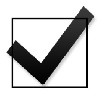 日付勉強時間〇　OR　×内容１内容２内容３５月１２日（月）（　　　　）分宿題（　　　　）□□□５月１３日（火）（　　　　）分宿題（　　　）□□□５月１４日（水）（　　　　）分宿題（　　　）□□□５月１５日（木）（　　　　）分宿題（　　　）□□□５月１６日（金）（　　　　）分宿題（　　　）□□□５月１７日（土）（　　　　）分宿題（　　　）□□□５月１８日（日）（　　　　）分宿題（　　　）□□□５月１９日（月）（　　　　）分宿題（　　　）□□□５月２０日（火）（　　　　）分宿題（　　　）□□□５月２１日（水）（　　　　）分宿題（　　　）□□□５月２２日（木）テスト１日目英・数・社（　　　　）分宿題（　　　）□□□５月２３日（金）テスト２日目国・理（　　　　）分宿題（　　　）